АДМИНИСТРАЦИЯ ЗИМИНСКОГО СЕЛЬСОВЕТА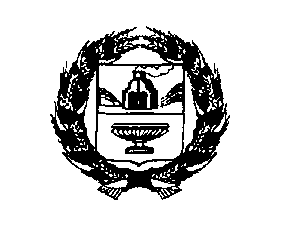 РЕБРИХИНСКОГО РАЙОНААЛТАЙСКОГО КРАЯПОСТАНОВЛЕНИЕ23.07.2021                                                                                                             № 22                                                                               с.ЗиминоО внесении изменений в постановление Администрации Зиминского сельсовета Ребрихинского района Алтайского края от 07.06.2021 № 17 «Об утверждении реестра и схемы размещения мест (площадок) накопления твердых коммунальных отходов, в том числе крупногабаритных отходов, на территории муниципального образования Зиминский сельсовет Ребрихинского района Алтайского края»(в редакции от 26.06.2020 №14,от 07.06.2020 №17)       В соответствии с Федеральным законом  от 06.10.2003 г. №131-ФЗ «Об общих принципах организации местного самоуправления в Российской федерации», с Федеральным законом от 24.06.1998 г. № 89-ФЗ «Об отходах производства и  потребления», постановлением Правительства Российской Федерации от 31.08.2018 г. № 1039  «Об утверждении Правил благоустройства мест (площадок) накопления твердых коммунальных отходов и ведения их реестра», на основании Устава муниципального образования Зиминский сельсовет Ребрихинского района Алтайского края,ПОСТАНОВЛЯЮ:1. Внести изменения в реестр мест (площадок) накопления твердых коммунальных отходов, в том числе крупногабаритных отходов, на территории муниципального образования Зиминский сельсовет Ребрихинского района Алтайского края и утвердить в новой редакции (Приложение 1). 2. Внести изменения в схему размещения мест (площадок) накопления твердых коммунальных отходов, в том числе крупногабаритных отходов, на территории муниципального образования Зиминский сельсовет Ребрихинского района Алтайского края и утвердить в новой редакции (Приложение 2).   3.Обнародовать настоящее постановление на информационном стенде    Администрации Зиминского сельсовета, информационном стенде пос.Майский а также на официальном сайте Администрации Ребрихинского района Алтайского края в рубрике «Зиминский сельсовет».4.Контроль за исполнением настоящего постановления оставляю за собой.Глава сельсовета                                                                               Е.А.ШтейнбрехерАнтикоррупционная экспертиза муниципального правового акта проведена. Коррупциогенных  факторов  не  выявленоЗаместитель главы Администрации сельсовета                                                            Л.И.КовыневПриложение № 1к постановлению АдминистрацииЗиминского сельсовета Ребрихинского районаАлтайского краяот 23.07.2021 № 22РЕЕСТР мест (площадок) накопления твердых коммунальных отходов на территории муниципального образования Зиминскийсельсовет Ребрихинского района Алтайского краяПриложение № 2к постановлению АдминистрацииЗиминского сельсовета Ребрихинского районаАлтайского краяот  23.07.2021№ 22СХЕМА мест (площадок) накопления твердых коммунальных отходов на территории муниципального образования Зиминский сельсовет Ребрихинского района Алтайского края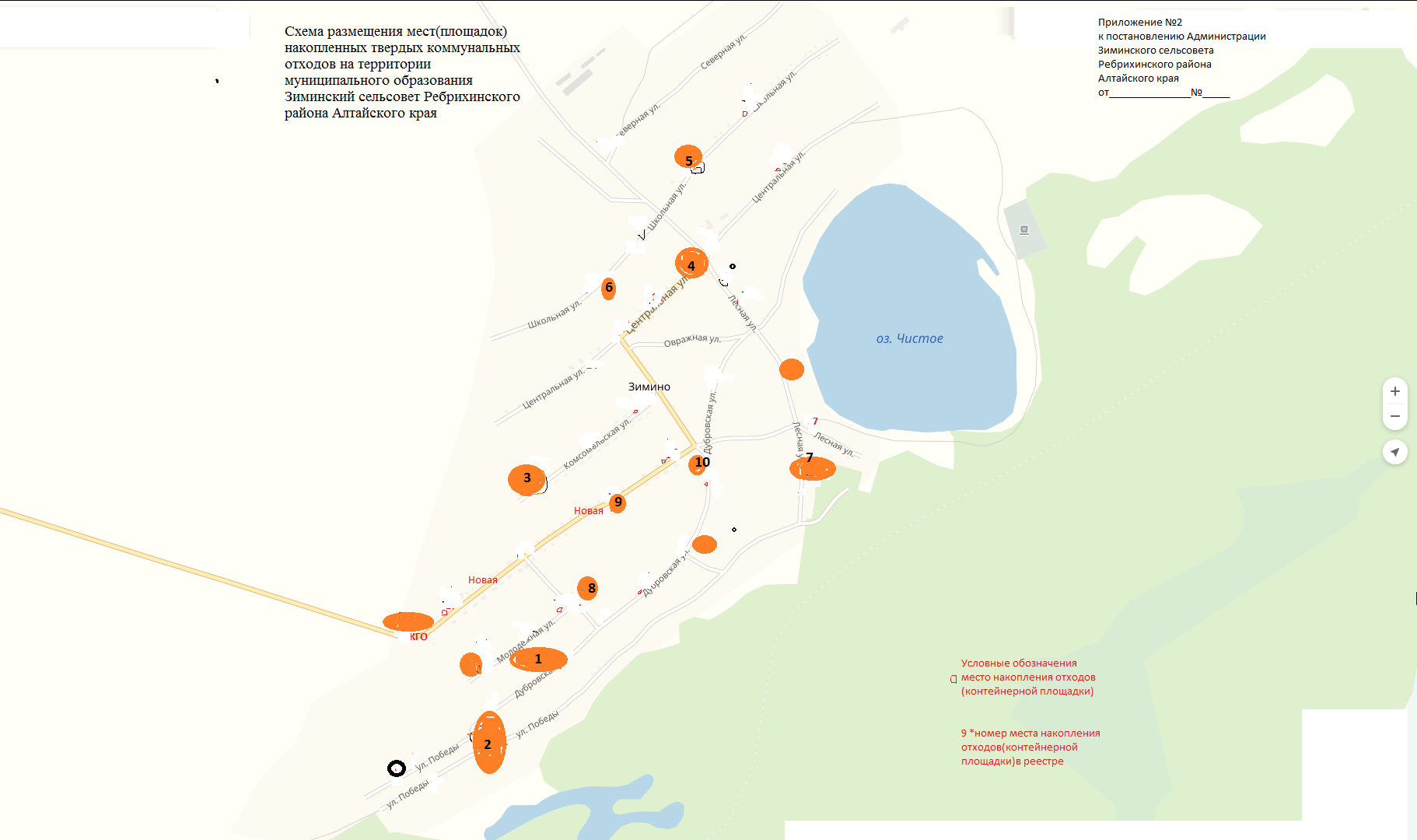 Технические характеристики:1-контейнерная площадка №1(бетон, S=1,92)1-контейнерная площадка №2 (бетон, S=1,92)1-контейнерная площадка №3(бетон, S=1,92)1-контейнерная площадка №4 (бетон, S=1,92)1-контейнерная площадка №5(бетон, S=1,92)1-контейнерная площадка №6 (бетон, S=1,92)1-контейнерная площадка №7(бетон, S=1,92)1-контейнерная площадка №8 (бетон, S=1,92)1-контейнерная площадка №9(бетон, S=1,92)1-контейнерная площадка №10 (бетон, S=1,92)N п/пДанные о нахождении мест (площадок)накопления твердых коммунальных отходовДанные о нахождении мест (площадок)накопления твердых коммунальных отходовДанные о нахождении мест (площадок)накопления твердых коммунальных отходовДанные о технических характеристиках мест (площадок) накопления твердых коммунальных отходовДанные о технических характеристиках мест (площадок) накопления твердых коммунальных отходовДанные о технических характеристиках мест (площадок) накопления твердых коммунальных отходовДанные о технических характеристиках мест (площадок) накопления твердых коммунальных отходовДанные особственниках мест(площадок) накопления твердыхкоммунальныхотходовДанные об источниках образования твердых коммунальных отходов, которые складируютсяв местах (наплощадках) накопленияТКОАдресАдресКоординатыПокрытиеПлощадь, кв. м.Кол-воразмещенныхконтейнеров,бункеров, шт., / объем, м3Кол-вопланируемыхк размещениюконтейнеров, бункеров,шт., ихобъемДанные особственниках мест(площадок) накопления твердыхкоммунальныхотходовДанные об источниках образования твердых коммунальных отходов, которые складируютсяв местах (наплощадках) накопленияТКО12234567891Алтайский край, Ребрихинский районс.Зимино, в 50 метрах на север от территории дома по ул. Новая,24Алтайский край, Ребрихинский районс.Зимино, в 50 метрах на север от территории дома по ул. Новая,24--бетон4,51/0,850/0,00Администрация Зиминского сельсовета Ребрихинского района Алтайского края, ОГРН 1022202564086ул.НоваяИсточники образования ТКО: жилой сектор ул. Новая дома № 12-13,15-16,19-21,24-25,27-29. 2Алтайский край, Ребрихинский районс.Зимино, в 50 метрах на юг от территории дома по ул. Победы,21Алтайский край, Ребрихинский районс.Зимино, в 50 метрах на юг от территории дома по ул. Победы,21--бетон4,50/0,001/0,85Администрация Зиминского сельсовета Ребрихинского района Алтайского края, ОГРН 1022202564086ул.Победы Источники образования  ТКО: жилой сектор ул. Победы дома с № 10 по 223Алтайский край, Ребрихинский районс.Зимино, в 50 метрах на запад от территории дома по ул. Дубровская52----бетон4,50/0,001/0,85Администрация Зиминского сельсовета Ребрихинского района Алтайского края, ОГРН 1022202564086ул.ДубровскаяИсточники образования ТКО : жилой сектор ул.Дубровская дома с № 47-49, 51-55, 60-624Алтайский край, Ребрихинский районс.Зимино, в 50 метрах на юго-восток от территории дома по ул. Школьная,21Алтайский край, Ребрихинский районс.Зимино, в 50 метрах на юго-восток от территории дома по ул. Школьная,21--бетон4,51/0,850/0,00Администрация Зиминского сельсовета Ребрихинского района Алтайского края, ОГРН 1022202564086ул.ШкольнаяИсточники образования ТКО : жилой сектор ул. Школьная дома № 5, 7, 11, 13, 15, 17, 19а, 21, 25 5Алтайский край, Ребрихинский районс.Зимино, в 50 метрах на восток от территории дома по ул. Молодежная,18Алтайский край, Ребрихинский районс.Зимино, в 50 метрах на восток от территории дома по ул. Молодежная,18--бетон4,51/0,850/0,00Администрация Зиминского сельсовета Ребрихинского района Алтайского края, ОГРН 1022202564086ул.МолодежнаяИсточники образования ТКО: жилой сектор ул . Молодёжная дома с № 14-18,20,22; ул.Дубровская дома № 20, 21а, 23-27, 29-30.6Алтайский край, Ребрихинский районс.Зимино, в 50 метрах на север от территории дома по ул. Лесная,20----бетон4,51/0,850/0,00Администрация Зиминского сельсовета Ребрихинского района Алтайского края, ОГРН 1022202564086ул.Лесная Источники образования ТКО : жилой сектор ул. Лесная домас № 19-26,28,30,32-34,36,38,40,42-1.7Алтайский край, Ребрихинский районс.Зимино, в 50 метрах на восток от территории дома по ул. Новая,2----бетон4,51/0,850/0,00Администрация Зиминского сельсовета Ребрихинского района Алтайского края, ОГРН 1022202564086ул.Новая Источники образования ТКО : жилой сектор ул. Дубровская дома с № 57,59,61,70А,72,74; ул. Новая дома с № 1-11 ; ул. Овражная дома № 2,88Алтайский край, Ребрихинский районс.Зимино, в 50 метрах на север от территории дома по ул. Молодежная,4----бетон4,50/0,001/0,85Администрация Зиминского сельсовета Ребрихинского района Алтайского края, ОГРН 1022202564086ул.МолодежнаяИсточники образования ТКО : жилой сектор ул. Молодёжная дома с № 1-12.9Алтайский край, Ребрихинский районс.Зимино, в 50 метрах на север от территории дома по ул. Комсомольская,9----бетон4,51/0,850/0,00Администрация Зиминского сельсовета Ребрихинского района Алтайского края, ОГРН 1022202564086ул.Комсомольская Источники образования ТКО : жилой сектор ул. Комсомольская дома с № 1- 9, 11, 13, 15 10Алтайский край, Ребрихинский районс.Зимино, в 50 метрах на север от территории дома по ул. Победы,27----бетон4,51/0,850/0,00Администрация Зиминского сельсовета Ребрихинского района Алтайского края, ОГРН 1022202564086ул.Победы Источники образования ТКО: жилой сектор ул. Победы дома с № 1-9, 25-29 ; ул Дубровская дома с № 2-3 11Алтайский край, Ребрихинский районс.Зимино, в 50 метрах на юго-восток от территории дома по ул. Дубровская19а----бетон4,51/0,850/0,00Администрация Зиминского сельсовета Ребрихинского района Алтайского края, ОГРН 1022202564086ул.ДубровскаяИсточники образования ТКО : жилой сектор ул.Дубровская дома с № 4-1912Алтайский край, Ребрихинский районс.Зимино, в 50 метрах на север от территории дома по ул. Лесная,12----бетон4,50/0,001/0,85Администрация Зиминского сельсовета Ребрихинского района Алтайского края, ОГРН 1022202564086ул.Лесная Источники образования ТКО : жилой сектор ул. Лесная домас № 10 -14, 15,15А16,17,1813Алтайский край, Ребрихинский районс.Зимино, в 50 метрах на север от территории дома по ул. Центральная,25----бетон4,51/0,850/0,00Администрация Зиминского сельсовета Ребрихинского района Алтайского края, ОГРН 1022202564086ул.Центральная Источники образования ТКО : жилой сектор ул. Лесная домас №3-6,8, ул.Центральная дома№ 26,26А, 5914Алтайский край, Ребрихинский районс.Зимино, в 50 метрах на юго-восток от территории дома по ул. Школьная,2----бетон4,51/0,850/0,00Администрация Зиминского сельсовета Ребрихинского района Алтайского края, ОГРН 1022202564086ул.ШкольнаяИсточники образования ТКО : жилой сектор ул. Школьная дома № 29, 31, 35, 2, 39, 41, 4, 6; ул. Северная дома № 11,13